THE HOLLY HILL INNFood served Monday – Saturday 12pm – 8pmStartersSoup of the day-£4.95Served with toasted malted bread (v) (gf when served with gf bread)Potato skins -£4.50 (v)Deep fried potato skins with garlic dipChicken wings - £5.95Served with BBQ dipSouthern fried chicken goujons - £5.95Served with BBQ dipHalloumi fries - £5.95Served with sweet chilli dipHot and spicy chicken wings - £5.95Served with bbq dipSharersNachos - £7.95Topped with cheese, guacamole, soured cream & salsa.Add homemade chilli £3.50Loaded skins - £8.95Deep fried potato skins, topped with crispy bacon, melted cheese & drizzled with garlic mayo & BBQ sauce.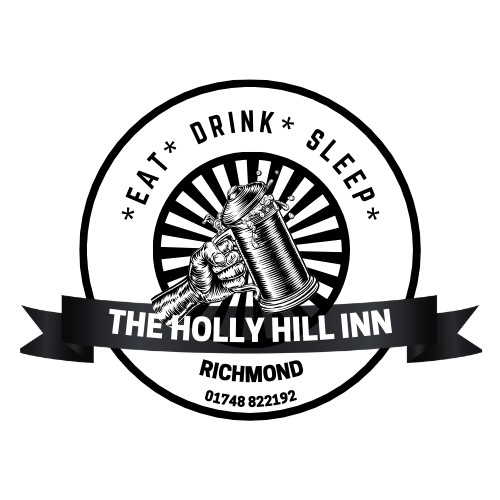 Sandwiches - served on white or malted bread.(gluten free bread available)All served with homemade coleslaw, salad and chips.Cheddar cheese and red onion - £7.95 (v) (ve when served with vegan cheese)Cheddar cheese and tomato - £7.95 (v) (ve when served with vegan cheese)Tuna mayo - £7.95Chicken & bacon mayo - £7.95Brie and bacon - £7.95 (v when served without bacon)Ham Salad - £7.95Main courses Hunters chicken - £13.95 (gf)Breast of chicken covered in barbeque sauce and topped with bacon and melted cheese served with chips and salad.Scampi and Chips - £13.95Served with garden or mushy peasSteak and ale casserole with a pastry top - £14.95Served with homemade chips and vegetablesHomemade Lasagne - £13.95Served with homemade chips and saladGammon - £14.95 (gf)Served with homemade chips, garden peas and egg or pineappleHomemade chilli - £12.95 (gf)Served with chips or rice and a side of nachosClassic Cheese Burger - £13.952 x 4oz burger topped with cheese in a bread bun with lettuce, and a pot of burger sauceServed with fries and coleslaw               Add bacon £1.00Add homemade chilli £3.50Vegan chilli - £12.95 (v)(ve)(gf)Served with chips or rice and a side of nachosHam, egg and chips £10.95Served with garden peas SidesChips - £2.95 Fries - £3.25Sweet potato fries -£3.95Side of vegetables - £2.95 Side salad - £2.95Portion of homemade coleslaw - £1.45 Peppercorn sauce £2.45 (gf)Desserts - £5.95Apple and Blackberry crumble Jam spongeSelection of cakes and cheesecake in our cake fridge in the restaurant All served with cream, ice cream or custard Allergy Notice:If you require any information regarding allergies please speak to a member of staff